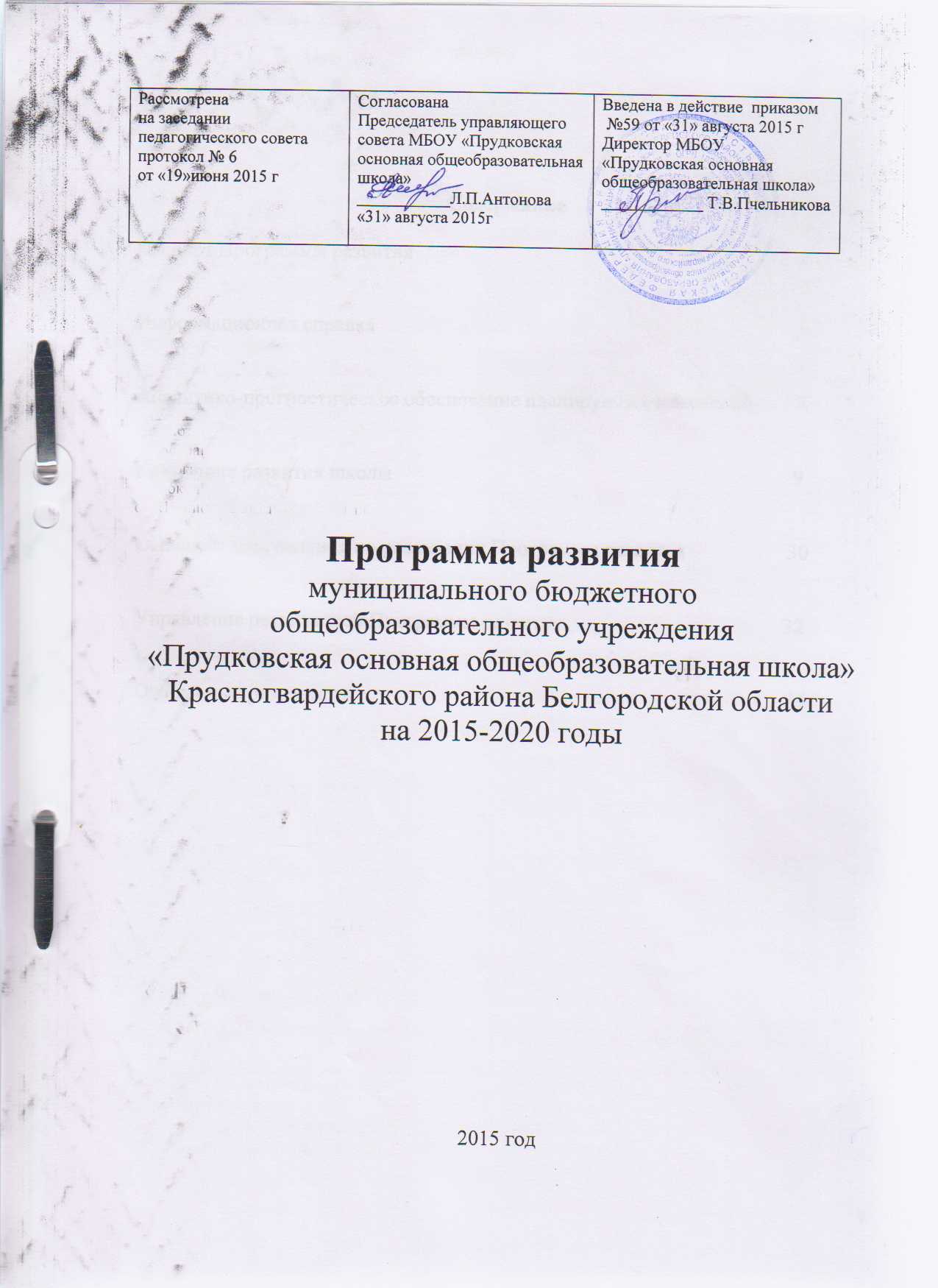 СодержаниеПаспорт Программы развития                                                                        3 Информационная справка                                                                               4Аналитико-прогностическое обоснование планируемых изменений        7Концепция развития школы                                                                           9Основные направления по реализации Программы развития                   30Управление реализацией Программы развития                                         32Ожидаемые результаты                                                                                 34Паспорт Программы развития школыИнформационная справка        Муниципальное бюджетное общеобразовательное учреждение «Прудковская основная общеобразовательная школа» является общеобразовательным учреждением, которое организует учебно-воспитательный процесс, руководствуясь Законом РФ «Об образовании», «Типовым положением об общеобразовательном учреждении», Уставом школы, методическими письмами, рекомендациями департамента образования Белгородской области, управления образования территориальной администрации, в соответствии со своим статусом и учетом потребностей и возможностей учащихся.Материально-техническая база школы        Общеобразовательное учреждение рассчитано на 54 обучающихся. Техническое состояние общеобразовательного учреждения хорошее. В школе имеется центральное отопление, водопровод, канализация. Оборудование учебных кабинетов находится в хорошем состоянии. Все учебные классы оборудованы учебной мебелью, в кабинетах начальных классов и информатике имеются ТСО, необходимое учебно-методическое оборудование (иллюстративный, дидактический, методический материалы, библиотечки). В образовательном учреждении спортивный зал, мастерская.К услугам обучающихся предоставлены:· кабинеты физики, химии, биологии,          В школе имеется пришкольный участок площадью 0,5 га. Занятия насвежем воздухе, прогулки  проводятся на оборудованном школьном стадионе. Горячим питанием охвачено 100 % обучающихся.          Медицинское  обслуживание осуществляется Прудковским ФАПом.          Книжный фонд школьной библиотеки составляет учебная, художественная, научно-популярная, методическая литература. Фонд библиотеки - 1010 книг, в том числе школьных учебников -779.Педагогический коллектив         В 2015-2016 учебном году в школе работает:- Директор - 1- Учителя – 9           Важным направлением работы образовательного учреждения являетсяпостоянное совершенствование педагогического мастерства учителей черезсистему повышения квалификации и стимулирование педагогов школы к аттестации на более высокие квалификационные категории. В школе 6 учителей первой квалификационной категории.Динамика профессионального роста учителей          80 % педагогических работников имеют стаж педагогической деятельности более 20 лет. За три последних года курсы повышения квалификации прошли 87,5 % от общего количества педагогов школы.         В 2015-2016 учебном году организовано обучение в 1- 5 классахпо ФГОС второго поколения. Для реализации ФГОС начального общего образования используется УМК «Школа России». МБОУ «Прудковская основная общеобразовательная школа» полностью обеспечена кадровыми ресурсами.Характеристика социумаОбразовательный уровень родителей:· высшее образование – 5· среднее специальное, среднее - 26· основное – 2Семьи с опекаемыми детьми – 1Неполные семьи – 2Многодетные семьи – 1Дети - инвалиды - 0Дети из семей «социального риска» - 0        На образовательную ситуацию в школе большое влияние оказывает место ее расположения. В микрорайоне школы находятся Дом культуры, медпункт, ДОУ «Улыбка», храм с. Сорокино, сотрудничество с которыми позволяет обеспечить в достаточной степени удовлетворение индивидуальных потребностей учащихся.          Школа находится в благоприятном социально-культурном окружении:расположена недалеко от районного центра, что широко используется приорганизации внеклассной и внешкольной работы. Таким образом, воспитательная система школы ориентируется на воспитательный потенциалокружающей школу социальной, предметно-эстетической и природной среды.         Управление школой осуществляется в соответствии с законодательством Российской Федерации и Уставом, строится на принципах единоначалия, самоуправления, гласности, открытости, демократии.          Административное управление осуществляют директор и его заместители. Основной функцией директора школы является координацияусилий всех участников образовательного процесса: Совета школы, родительского комитета школы, педагогического совета, методического Совета, Совета старшеклассников и общешкольной конференции.         Непосредственное управление школой осуществляет директор. Эффективно работает Управляющий совет учреждения.Аналитико-прогностическое обоснование планируемых результатов          Программа развития МБОУ «Прудковская основная общеобразовательная школа» на 2015-2020 годы была разработана в 2015 году. К этому времени педагогическим коллективом школы была проделана значительная работа, которая явилась основой для разработки данной программы развития.          Заявленное Национальной образовательной инициативой «Школа нового поколения» повышение качества образования, его доступности и эффективности требует конкретизации применительно к деятельности образовательного учреждения с учетом все более возрастающей роли образования в развитии личности и общества. Проблема повышения качестваобразования и воспитания для школы является одной из важнейших. Это определяется необходимостью успешного освоения всеми учащимися образовательной программы, формирования навыков исследовательской деятельности учащихся, подготовки их к дальнейшему обучению и осознанному профессиональному выбору. Данная проблема приобретает особую актуальность в условиях развития компетентностного подхода и оценки качества образования в школе на основе Единого государственногоэкзамена.         Важной для школы является проблема внедрения и эффективного использования современных образовательных технологий. Проблема заключается в необходимости сочетания новых технологий и лучших отечественных традиций образования. Внедрение новых информационных технологий малоэффективно без системного подхода, без организации единого информационного пространства в школе, то есть создания такой системы, где на информационном уровне объединены все участники образовательного процесса: администрация школы, учителя, ученики, родители учащихся.Миссия школы для реализации Программы развития          Миссия школы предполагает создание образовательной среды для формирования компетентных, конкурентноспособных школьников, владеющих допрофессиональными, качественно новыми умениями и навыками; профессиональное самоопределение учащихся через реализациюпредпрофильной подготовки и профильного обучения; развитие индивидуальных способностей ребенка, выявление способных и одаренныхдетей; формирование культуры здорового образа жизни:          1. По отношению к учащимся и педагогам – предоставление каждому ученику сферы самостоятельной деятельности для реализации своих интеллектуальных и творческих способностей в годы учебы в школе, создание собственного образовательного продукта, значимого для себя и общества, поступления в вузы, успешной социальной адаптации, культурыздоровья, активного гражданского поведения.         2. По отношению к родителям – вовлечение их в совместную со школой продуктивную деятельность, непосредственное личное участие в развитии высокоинтеллектуальной, творческой, активной личности.        3. По отношению к социуму – активное сотрудничество, социально-значимые совместные дела, интеграция.        Определяя задачи Программы развития, педагогический коллектив исходит из социальных требований к результатам её деятельности. Результатом решения поставленных задач является модель личности выпускника школы: свободная, здоровая, нравственная, духовная, творческая, социально-ориентированная, способная к самосознанию, самоопределению, самореализации.         Школьнику необходимо овладеть не суммой знаний различных наук, ацелостной их системой, отображающей единую научную картину объективного мира и выступающей научной основой предстоящей деятельности.         На наш взгляд, именно такая целостная модель, включающая в себясовокупность перечисленных выше характеристик, отражает высокую способность не потеряться в жизни, в обществе.Концепция развития школы         Программа составлена на основе анализа имеющихся условий и ресурсного обеспечения с учетом прогноза перспектив их изменений. Главными характеристиками образования становятся его качество, доступность и непрерывность. Наиболее перспективной в развитии качестваобразования является концепция образования не на всю жизнь, а через всюжизнь человека. Качество образования рассматривается как совокупность существенных свойств и характеристик результатов образования, способныхудовлетворить потребности самих школьников, общества, различных заказчиков на образование.Специфика текущей образовательной политики          1 уровень. Начальное общее образование. 1–4-е классы.           На данной ступени происходит обеспечение планируемых результатовпо достижению выпускником начальной общеобразовательной школы целевых установок и компетенций, определяемых личностными, семейными,общественными, государственными потребностями и возможностями ребенка младшего школьного возраста, индивидуальными особенностями егоразвития и состояния здоровья.          К планируемым результатам освоения основной образовательной программы отнесены:          - личностные результаты – готовность и способность обучающихся ксаморазвитию, сформированность мотивации к учению и познанию, ценностно-смысловые установки выпускников начальной школы, отражающие их индивидуально-личностные позиции, социальные компетентности, личностные качества; сформированность основ российской,гражданской идентичности;          - метапредметные результаты – освоенные обучающимися универсальные учебные действия (познавательные, регулятивные и коммуникативные);           - предметные результаты – освоенный обучающимися в ходе изученияучебных предметов опыт специфической для каждой предметной области деятельности по получению нового знания, его преобразованию и применению, а также система основополагающих элементов научного знания, лежащая в основе современной научной картины мира.           2 уровень. Основное общее образование. (5–9-е классы).          Обеспечивает освоение обучающимися общеобразовательных программ основного общего образования, а также дифференциацию содержания образования. В дополнение к обязательным предметам, определенным Федеральным государственным стандартом, вводятся элективные курсы, различные формы внешкольных занятий, а также предметы по выбору, направленные на более полное развитие способностей обучающихся.         Задачи основного общего образования:         - развитие у обучающихся способности к саморазвитию и самосовершенствованию;         - формирование личностных ценностно-смысловых ориентиров и установок, личностных, регулятивных, познавательных, коммуникативныхуниверсальных учебных действий;           - формирование опыта переноса и применения универсальных учебныхдействий в жизненных ситуациях для решения задач общекультурного, личностного и познавательного развития обучающихся;          - повышение эффективности усвоения обучающимися знаний и учебных действий, формирование компетенций и компетентностей в предметных областях, учебно-исследовательской и проектной деятельности;          - формирование навыков участия в различных формах организацииучебно-исследовательской и проектной деятельности (творческие конкурсы,научные общества, научно-практические конференции, олимпиады, национальные образовательные программы и т.д.);          - овладение приемами учебного сотрудничества и социального взаимодействия со сверстниками, старшими школьниками и взрослыми в совместной учебно-исследовательской и проектной деятельности;          - формирование и развитие компетенции обучающихся в области использования информационно-коммуникационных технологий на уровнеобщего пользования, включая владение информационно- коммуникационными технологиями, поиском, построением и передачей информации, презентацией выполненных работ, основами информационнойбезопасности, умением безопасного использования средств информационно-коммуникационных технологий.            Содержание образования на ступени начального общего и основного общего образования в школе реализуется преимущественно за счет введения учебных курсов, обеспечивающих целостное восприятие мира, системно-деятельностного подхода и индивидуализации обучения. Учебный план состоит из двух частей – обязательной части и части, формируемой участниками образовательного процесса, включающей внеурочную деятельность.             Начальное общее образование осуществляется по 2 варианту базисного учебного плана (для образовательных учреждений, в которых обучение ведется на русском языке).Базисный учебный план(реализующий образовательные программы начального общегообразования в рамках введения ФГОС второго поколения)              Внеурочная деятельность является составной частью учебно-воспитательного  процесса муниципального бюджетного общеобразовательного учреждения «Прудковская ООШ» и организуется по направлениям развития личности:Физкультурно-спортивное, духовно-нравственное, общеинтеллектуальное, общекультурное,художественно-эстетическоетуристско-краеведческоеЦелью спортивно-оздоровительного направления является формирование знаний, установок, личностных ориентиров и норм поведения, обеспечивающих сохранение и укрепление физического, психологического и социального здоровья обучающихся на ступени начального общего образования как одной из ценностных составляющих, способствующих познавательному и эмоциональному развитию ребенка, достижению планируемых результатов освоения основной образовательной программы начального общего образования. В  качестве организационной модели внеурочной деятельности в 2015-2016 учебном году определена оптимизационная модель, предполагающая использование внутренних ресурсов образовательного учреждения. В её реализации принимают участие педагогические работники МБОУ «Прудковская основная общеобразовательная школа»: учителя начальных классов, учителя-предметники. Координирующую роль выполняет классный руководитель (учитель начальных классов), который в соответствии со своими функциями и задачами: -взаимодействует с педагогическими работниками, а также учебно-вспомогательным персоналом общеобразовательного учреждения; -организует в классе образовательный процесс, оптимальный для развития положительного потенциала личности обучающихся в рамках деятельности общешкольного коллектива; -организует систему отношений через разнообразные формы воспитывающей деятельности коллектива класса, в том числе, через органы самоуправления; -организует социально значимую, творческую деятельность обучающихся. Внеурочная деятельность является составной частью учебно-воспитательного  процесса МБОУ «Прудковская основная общеобразовательная школа» и организуется по направлениям развития личности:- физкультурно – спортивное- социальное- художественно – эстетическое - естественно- научное.       Внеурочная деятельность во 2 -4 классах организуется по направлениям развития личности (в форме кружковой работы во 2  классе в объеме 6 часов, в 3, 4 классах в объеме 7 часов.- физкультурно - спортивное направление в плане внеурочной деятельности представлено:	кружок «Лыжи»	1 час в неделю во 2 классе, кружок «Корригирующая гимнастика» 1 час в неделю в 3, 4 классах, кружок «Мы любим игры» по 2 часа в неделю во 2 классе и в 3,4 классах.- социальное направление в плане внеурочной деятельности представлено:	кружок «В мире профессий»	1 час в неделю в 3, 4 классах.- художественно – эстетическое направление в плане внеурочной деятельности представлено: 	кружок «Волшебный мир оригами» -2 часа в неделю в 3, 4 классах. - естественно-научное направление в плане внеурочной деятельности представлено: кружок " Православная культура "-	по 1 часу в неделю во 2 и  3, 4 классах.          Среднее количество часов, отводимое на каждый класс, обучающийся врамках ФГОС, составляет не более 10 часов.Учебный план основного общего образования в 5 классе (далее - учебный план) обеспечивает введение в действие и реализацию требований Стандарта, определяет состав и структуру обязательных предметных областей в 5 классе, общий объем нагрузки и максимальный объем аудиторной нагрузки обучающихся.  В учебный план входят следующие обязательные предметные области и учебные предметы:Филология (русский язык, литература, немецкий  язык).Математика и информатика (математика).Общественно-научные предметы (история - история России, всеобщая история, обществознание, география).Основы духовно-нравственной культуры народов России;Естественно-научные предметы (биология).Искусство (изобразительное искусство, музыка).Технология (технология).Физическая культура и Основы безопасности жизнедеятельности (физическая культура).Особенности обязательной (инвариантной) части учебного планаДля обучающихся V класса предметные области и учебные предметы представлены в следующем порядке:Предметная область «Филология» представлена предметами  «Русский язык» (5 часов в неделю), «Литература» (3 часа в неделю),  «Немецкий язык» (3 часа в неделю).Предметная область «Математика и информатика» представлена учебным предметом «Математика» (5 часов в неделю).Предметная область  «Общественно-научные предметы» представлена предметами  «История» (2 часа в неделю), «Обществознание» (1 час в неделю), «География» (1 час в неделю).В рамках предметной области «Основы духовно-нравственной культуры народов России» в V классе осуществляется изучение предмета «Основы духовно-нравственной культуры народов России» (1 час в неделю).Предметная область «Естественно-научные предметы» представлена предметом «Биология» (1 час в неделю). Предметная область «Искусство» представлена учебными предметами «Изобразительное искусство» и «Музыка» (по 1 часу в неделю).Предметная область «Технология» представлена предметом           «Технология» (2  часа в неделю).Предметная область «Физическая культура» представлена учебным предметом «Физическая культура» (3 часа в неделю). Сетка часов учебного плана МБОУ « Прудковская ООШ» для 5 класса(недельный)В соответствии с Образовательной программой  МБОУ «Прудковская основная общеобразовательная школа» для обучающихся 5 класса организуется внеурочная деятельность по направлениям развития личности (физкультурно-спортивное,  естественно-научное, духовно-нравственное, общекультурное, эколого- биологическое), том числе через такие формы, как экскурсии, круглые столы, конференции, диспуты, школьные научные общества, олимпиады, соревнования, поисковые и научные исследования, общественно полезные практики.Организация занятий по направлениям раздела «Внеурочная деятельность» является неотъемлемой частью образовательного процесса в школе. Школа предоставляет обучающимся возможность выбора  широкого спектра занятий, направленных на развитие школьника.Часы,  отводимые на внеурочную деятельность,  направлены на реализацию различных форм ее организации, отличных от урочной системы обучения и используются с учетом пожеланий обучающихся, и их родителей (законных представителей) обучающихся.Физкультурно-спортивное направление в плане внеурочной деятельности представлено:	кружок «Отряд юных пожарных»	1 час в неделю.Занятия способствуют развитию физической активности школьников. В основе занятий лежат физические упражнения, движения, в ходе выполнения которых участники преодолевают ряд препятствий, стремятся достигнуть определённой, заранее поставленной цели. Благодаря большому разнообразию содержания игровой деятельности, они всесторонне влияют на организм и личность, способствуя решению важнейших специальных задач физического воспитания.Физкультурно-спортивная и оздоровительная деятельность школьников очень разнообразна. Занятия проходят и в спортивных залах, на стадионе. Содержание занятий включает в себя упражнения и игры с учетом интересов и желаний обучающихся. Тем самым повышается эмоциональный фон ребенка, а главное - желание систематически заниматься физической культурой. Кроме оздоровительного, физические упражнения дают и тренирующий эффект, а также формируют физические качества и навыки. Такие кружки способствуют укреплению здоровья и полноценному развитию ребенка.Естественно-научное направление в плане внеурочной деятельности представлено:	кружок «Путешествие в страну геометрию»	1 час в неделю. Данное направление позволяет успешно решать проблемы комплексного развития математических процессов, помогает формированию нестандартного мышления. Эти занятия  способствуют развитию у детей  речи, абстрактного  и логического мышления, произвольного внимания, побуждают детей к активности, самостоятельности, воспитывают взаимовыручку, коллективизм, уважительное отношение друг к другу. Занятия строятся на основе развивающих  игр, упражнений,  занимательных элементов,  задач. Каждый ученик работает в меру своих сил, поднимаясь на свою, только ему посильную ступеньку. Духовно-нравственное направление в плане внеурочной деятельности представлено:	кружок «Православная культура»	1 час в неделю и ОРКСЭ И ОДНКНР по 0,5 часа в неделю.Основная цель занятий - помочь младшему школьнику научиться понимать себя, взаимодействовать с ребятами, учителями и родителями, найти свое место в школьной жизни, формирование нравственных качеств, устойчивых положительных привычек; знакомство детей с миром природы: воды, солнца, земли,   цветов, неба и бережному отношению к тому, что нас окружает.  Базовыми формами проведения занятий в данном направлении являются ролевые игры, рефлексивные технологии, беседы с элементами тренингов. Занятия направлены на то, чтобы дать знания о библейской истории происхождения мира, христианском понимании смысла жизни человека, нормах христианской этики. Программы способствует развитию нравственных чувств: сопереживания, терпимости, доброжелательности, благодарения, уважения к старшим, милосердия.Общекультурное направление в плане внеурочной деятельности представлено:	кружок «К тайнам слова: занимательная лексика и фразеология», элективный курс «Компьютерная графика» и  учебный курс информатика по 1 часу в неделю.Цель курса «К тайнам слова: занимательная лексика и фразеология»– обогащение активного и потенциального словарного запаса; совершенствование способности применять приобретенные знания, умения и навыки в процессе речевого общения в учебной деятельности и повседневной жизни.Цель элективного курса «Компьютерная графика»  – способствовать развитию интеллектуальных и творческих способностей обучающихся через формирование интереса к изобразительной деятельности и творческому применению информационных технологий Расписание занятий внеурочной деятельности составляется  с учетом наиболее благоприятного режима труда и отдыха обучающихся. При работе с детьми  осуществляется дифференцированный подход с учетом возраста детей и этапов их подготовки, чередованием различных видов деятельности (мыслительной, двигательной).Расписание занятий  включает в себя  следующие нормативы:- недельную (максимальную) нагрузку на обучающихся;-недельное количество часов на реализацию программ по каждому направлению развития личности;- количество групп по направлениям.Продолжительность учебного года составляет:5 класс -34 недели.Обязательная (максимальная) нагрузка  внеурочной деятельности обучающихся в МБОУ «Прудковская основная общеобразовательная школа» не превышает предельно допустимую:Продолжительность одного занятия в рамках внеурочной деятельности составляет в 5 классах - 40 минут (в соответствии с нормами  СанПин.)  Между началом внеурочной деятельности и  последним уроком организуется перерыв не менее 45 минут для отдыха детей.План внеурочной деятельности МБОУ «Прудковская основная общеобразовательная школа» на 2015- 2016 учебный годВ результате анкетирования, проведённого с обучающимися и их родителями (законными представителями), для 5 класса в 2015-2016 учебном году будут реализовываться следующие занятия внеурочной деятельности:В соответствии с Образовательной программой  МБОУ «Прудковская основная общеобразовательная школа» для обучающихся 5 класса организуется внеурочная деятельность по направлениям развития личности (физкультурно-спортивное,  естественно-научное, духовно-нравственное, общекультурное, эколого- биологическое), том числе через такие формы, как экскурсии, круглые столы, конференции, диспуты, школьные научные общества, олимпиады, соревнования, поисковые и научные исследования, общественно полезные практики.Организация занятий по направлениям раздела «Внеурочная деятельность» является неотъемлемой частью образовательного процесса в школе. Школа предоставляет обучающимся возможность выбора  широкого спектра занятий, направленных на развитие школьника.Часы,  отводимые на внеурочную деятельность,  направлены на реализацию различных форм ее организации, отличных от урочной системы обучения и используются с учетом пожеланий обучающихся, и их родителей (законных представителей) обучающихся.Физкультурно-спортивное направление в плане внеурочной деятельности представлено:	кружок «Отряд юных пожарных»	1 час в неделю.Занятия способствуют развитию физической активности школьников. В основе занятий лежат физические упражнения, движения, в ходе выполнения которых участники преодолевают ряд препятствий, стремятся достигнуть определённой, заранее поставленной цели. Благодаря большому разнообразию содержания игровой деятельности, они всесторонне влияют на организм и личность, способствуя решению важнейших специальных задач физического воспитания.Физкультурно-спортивная и оздоровительная деятельность школьников очень разнообразна. Занятия проходят и в спортивных залах, на стадионе. Содержание занятий включает в себя упражнения и игры с учетом интересов и желаний обучающихся. Тем самым повышается эмоциональный фон ребенка, а главное - желание систематически заниматься физической культурой. Кроме оздоровительного, физические упражнения дают и тренирующий эффект, а также формируют физические качества и навыки. Такие кружки способствуют укреплению здоровья и полноценному развитию ребенка.Естественно-научное направление в плане внеурочной деятельности представлено:	кружок «Путешествие в страну геометрию»	1 час в неделю. Данное направление позволяет успешно решать проблемы комплексного развития математических процессов, помогает формированию нестандартного мышления. Эти занятия  способствуют развитию у детей  речи, абстрактного  и логического мышления, произвольного внимания, побуждают детей к активности, самостоятельности, воспитывают взаимовыручку, коллективизм, уважительное отношение друг к другу. Занятия строятся на основе развивающих  игр, упражнений,  занимательных элементов,  задач. Каждый ученик работает в меру своих сил, поднимаясь на свою, только ему посильную ступеньку. Духовно-нравственное направление в плане внеурочной деятельности представлено:	кружок «Православная культура»	1 час в неделю и ОРКСЭ И ОДНКНР по 0,5 часа в неделю.Основная цель занятий - помочь младшему школьнику научиться понимать себя, взаимодействовать с ребятами, учителями и родителями, найти свое место в школьной жизни, формирование нравственных качеств, устойчивых положительных привычек; знакомство детей с миром природы: воды, солнца, земли,   цветов, неба и бережному отношению к тому, что нас окружает.  Базовыми формами проведения занятий в данном направлении являются ролевые игры, рефлексивные технологии, беседы с элементами тренингов. Занятия направлены на то, чтобы дать знания о библейской истории происхождения мира, христианском понимании смысла жизни человека, нормах христианской этики. Программы способствует развитию нравственных чувств: сопереживания, терпимости, доброжелательности, благодарения, уважения к старшим, милосердия.Общекультурное направление в плане внеурочной деятельности представлено:	кружок «К тайнам слова: занимательная лексика и фразеология», элективный курс «Компьютерная графика» и  учебный курс информатика по 1 часу в неделю.Цель курса «К тайнам слова: занимательная лексика и фразеология»– обогащение активного и потенциального словарного запаса; совершенствование способности применять приобретенные знания, умения и навыки в процессе речевого общения в учебной деятельности и повседневной жизни.Цель элективного курса «Компьютерная графика»  – способствовать развитию интеллектуальных и творческих способностей обучающихся через формирование интереса к изобразительной деятельности и творческому применению информационных технологий Расписание занятий внеурочной деятельности составляется  с учетом наиболее благоприятного режима труда и отдыха обучающихся. При работе с детьми  осуществляется дифференцированный подход с учетом возраста детей и этапов их подготовки, чередованием различных видов деятельности (мыслительной, двигательной).Расписание занятий  включает в себя  следующие нормативы:- недельную (максимальную) нагрузку на обучающихся;-недельное количество часов на реализацию программ по каждому направлению развития личности;- количество групп по направлениям.Продолжительность учебного года составляет:5 класс -34 недели.Обязательная (максимальная) нагрузка  внеурочной деятельности обучающихся в МБОУ «Прудковская основная общеобразовательная школа» не превышает предельно допустимую:Продолжительность одного занятия в рамках внеурочной деятельности составляет в 5 классах - 40 минут (в соответствии с нормами  СанПин.)  Между началом внеурочной деятельности и  последним уроком организуется перерыв не менее 45 минут для отдыха детей.План внеурочной деятельности МБОУ «Прудковская основная общеобразовательная школа» на 2015- 2016 учебный годВ результате анкетирования, проведённого с обучающимися и их родителями (законными представителями), для 5 класса в 2015-2016 учебном году будут реализовываться следующие занятия внеурочной деятельности:ОСНОВНОЕ ОБЩЕЕ ОБРАЗОВАНИЕ (ФКГОС-2004)Учебные занятия, направленные на реализацию региональных особенностей содержания образования:- Образовательная область «Обществознание» - учебный предмет «Православная культура» с VII по IХ классы в объеме 1 часа в неделю;- Образовательная область «Физическая культура»  - учебный предмет «Основы безопасности жизнедеятельности»  в VII,  IХ  классах в объеме 1 часа в неделю; - Образовательная область «Технология»  - учебный предмет «Технология» - в VIII классе в объеме 1 часа в неделю.Учебные занятия компонента образовательного учреждения:- Образовательная область «Филология» - учебный предмет «Русский язык» 2 часа в неделю в  VII классe. Элективный курс по русскому языку по 1 часу в неделю в VII,   IХ классe;- Образовательная область «Математика и информатика» - учебный предмет «Математика» по 1 часу в неделю в VII- IХ классах; учебный предмет «Информатика»    по 1 часу в неделю в VII  классе;- Образовательная область «Естествознание» дополнен  «Элективным курсом по химии» 1 час в неделю в VIII классе.Сетка часовучебного плана МБОУ «Прудковская ООШ» для 5 – 9 классов  (недельный)Традиции и основные направления воспитательной работы школы          Основной целью воспитательной работы школы за последние три года являлось личностно-ориентированное воспитание, направленное на раскрытие, развитие и реализацию интеллектуально-духовных качеств личности учащихся.Воспитательная работа проводилась в следующих направлениях:        1. Укрепление связи семьи и школы. Все мероприятия в образовательном учреждении организуются с огромным участием родителей.        2. Сохранение и укрепление здоровья учащихся. Учащиеся школы принимают активное участие в спортивных соревнованиях по легкой атлетике, теннису, лыжам, спортивной гимнастике, волейболу. В школе ежемесячно проводится День здоровья.        3. Гражданско-патриотическое воспитание – одно из основных направлений воспитательной работы школы, целью которого является формирование гражданско-патриотического сознания, развитие чувства сопричастности судьбам Отечества, сохранение и развитие чувства гордости за свою страну. Классными руководителями проводятся классные часы, встречи с ветеранами Великой Отечественной войны, митинги, посвященныеДню Победы, в летнее время организуются поездки в музеи Белгородской области.         4. Формирование нравственных основ личности и духовной культуры.         Творческие объединения школы проводят краеведческие исследования истории возродившихся церквей и храмов Белгородской области.         Круг традиций и праздников:         - День знаний;         - Праздник золотой осени;         - Новый год;         - Вечер встречи с выпускниками;         - День Победы;         - Последний звонок.Содержание образования, его научно-методическое обеспечение       Модернизация образовательного процесса в школе в условиях перехода  к новой парадигме образования определяется новыми социальными запросами, отражающими трансформацию России из индустриального в постиндустриальное (информационное) общество, основанное на знаниях и высоком инновационном потенциале. Процессы глобализации, информатизации, ускорения внедрения новых научных открытий, быстрого обновления знаний и появления новых профессий выдвигают требования повышенной профессиональной мобильности и непрерывного образования.Современное общество предъявляет важнейшие требования к образовательной системе:          - сохранение единства образовательного пространства, преемственности ступеней образовательной системы;          - обеспечение равенства и доступности образования при различных стартовых возможностях;          - достижение социальной консолидации и согласия в условиях роста социального, этнического, религиозного и культурного разнообразия нашего общества на основе формирования российской идентичности и общности всех граждан и народов России;          - формирование общего деятельностного базиса как системы универсальных учебных действий, определяющих способность личности учиться, познавать, сотрудничать в познании и преобразовании окружающего мира.          Переход к новой парадигме образования принципиально изменяет не только организацию, но и суть образовательного процесса в школе. Структура учебной деятельности учащихся, а также основные психологические условия и механизмы процесса усвоения основаны на системно-деятельностном подходе (теоретические положения Л.С. Выготского, А.Н. Леонтьева, Д.Б. Эльконина, П.Я. Гальперина, В.В. Давыдова, А.Г. Асмолова, В.В. Рубцова). Развитие личности в системе образования обеспечивается, прежде всего, формированием универсальныхучебных действий (УУД), выступающих в качестве основы образовательногои воспитательного процесса. Концепция универсальных учебных действийучитывает опыт компетентностного подхода, в частности, его правомерный акцент на достижение учащимися способности эффективно использовать на практике полученные знания и навыки. Следование этой теории при формировании содержания общего образования предполагает, в частности, анализ видов ведущей деятельности (игровая, учебная, общение), выделение универсальных учебных действий, порождающих знания, умения и навыки и компетенции.          Модернизация современной школы должна опираться на фундаментальное ядро содержания образования, определяющее:          - систему базовых национальных ценностей, характеризующих самосознание российского народа, приоритеты общественного и личностногоразвития, отношение человека к семье, обществу, государству, труду, смыслчеловеческой жизни;          - систему основных понятий, относящихся к областям знаний, представленным в средней школе;          - систему ключевых задач, обеспечивающих формирование универсальных видов учебной деятельности, адекватных требованиям Стандарта к результатам образования.Система базовых национальных ценностей          Важнейшая цель современного образования – воспитание нравственного, ответственного, инициативного и компетентного гражданинаРоссии. В этой связи процесс образования должен пониматься не только какпроцесс усвоения системы знаний, умений и компетенций, составляющих инструментальную основу учебной деятельности учащегося, но и как процесс развития личности, принятия духовно-нравственных, социальных,семейных и других ценностей. Поэтому воспитание в школе не должно бытьоторвано от процесса образования, усвоения знаний, умений и навыков, анапротив, должно быть органично включено в него. Это позволяет выделить основные результаты воспитания, выраженные в терминах ключевых воспитательных задач. Их содержание отражает основные направления развития личности:           - личностную культуру;           - семейную культуру;           - социальную культуру.           Базовые национальные ценности могут быть систематизированы в определенные группы по источникам нравственности и человечности, т.е. областям общественных отношений, деятельности, сознания, опора на которые позволяет человеку противостоять разрушительным влияниям и продуктивно развивать свое сознание, жизнь, систему общественных отношений. Традиционными источниками нравственности являются:            - патриотизм (любовь к России, к своему народу, к своей малой родине; служение Отечеству);             - социальная солидарность (свобода личная и национальная; доверие к людям, институтам государства и гражданского общества; справедли-вость,милосердие, честь, достоинство);            - гражданственность (правовое государство, гражданское общество, долг перед Отечеством, старшим поколением и семьей, закон и право-порядок, межэтнический мир, свобода совести и вероисповедания);             - семья (любовь и верность, здоровье, достаток, почитание родителей,забота о старших и младших, забота о продолжении рода);            - труд и творчество (творчество и созидание, целеустремленность и настойчивость, трудолюбие, бережливость);            - наука (познание, истина, научная картина мира, экологическое сознание);             - искусство и литература (красота, гармония, духовный мир человека, нравственный выбор, смысл жизни, эстетическое развитие);             - природа (жизнь, родная земля, заповедная природа, планета Земля);             - человечество (мир во всем мире, многообразие культур и народов, прогресс человечества, международное сотрудничество).            Система основных элементов научного знания в средней школе выстраивается с учетом изучения общеобразовательных дисциплин: русскийязык, английский язык, литература, география, история, обществознание, математика, информатика, физика, химия, биология, искусство, физическаякультура, ОБЖ. Содержание данных предметов определяется образовательными программами начального общего образования, основногои среднего общего образования, разрабатываемыми школой с учетом особенностей образовательных потребностей и запросов участников образовательного процесса.Система универсальных учебных действий        Развитие личности в системе образования обеспечивается, прежде всего,через формирование универсальных учебных действий (УУД), которые выступают инвариантной основой образовательного и воспитательного процесса. Овладение учащимися универсальными учебными действиями выступает как способность к саморазвитию и самосовершенствованию путем сознательного и активного присвоения нового социального опыта. УУД создают возможность самостоятельного успешного усвоения новых знаний, умений и компетентностей, включая организацию усвоения, т.е. умение учиться.Функции универсальных учебных действий включают:              - обеспечение возможностей учащегося самостоятельно осуществлять деятельность учения, ставить учебные цели, искать и использовать необходимые средства и способы их достижения, контролировать и оценивать процесс и результаты деятельности;              - создание условий для гармоничного развития личности и ее самореализации на основе готовности к непрерывному образованию, необходимость которого обусловлена поликультурностью общества и высокой профессиональной мобильностью;              - обеспечение успешного усвоения знаний, умений и навыков и формирование компетентностей в любой предметной области.              Универсальные учебные действия должны быть положены в основувыбора и структурирования содержания образования, приемов, методов, форм обучения, а также построения целостного образовательно- воспитательного процесса.             Существенное место в преподавании школьных дисциплин должнытакже занять так называемые метапредметные учебные действия.             В составе основных видов универсальных учебных действий, диктуемом ключевыми целями общего образования, выделяется четыре блока:личностный; 2) регулятивный; 3) познавательный; 4) коммуникативный.              Характеристика изменений в организации образовательногопроцесса               Исходя из поставленной цели выдвигаются следующие группы задач по приоритетным направлениям развития школы:              1. Обновление образовательной среды школы:              - достижение планируемых результатов освоения основных образовательных программ общего образования в соответствии с индивидуальными образовательными планами на базовом или профильном уровне (универсальном) всеми обучающимися, в том числе одаренными детьми, детьми с ограниченными возможностями здоровья и инвалидами;              - развитие личности, ее способностей, формирования и удовлетворения социально значимых интересов и потребностей, самореализации обучающихся через организацию учебной и внеурочной деятельности, социальной практики, общественно-полезной деятельности, через систему творческих, научных и трудовых объединений, кружков, клубов, секций, студий на основе взаимодействия с другими учреждениями общего, дополнительного и профессионального образования, организациями и учреждениями культуры и спорта;           - овладение обучающимися ключевыми компетенциями, составляющими основу ориентации в мире профессий, осознанного выбора будущей профессии, дальнейшего успешного образования и профессиональной деятельности;           - работа с одаренными обучающимися, организация их развития ивзаимодействия в различных областях образовательной, творческой деятельности;           - формирование у обучающихся гражданской идентичности, социальных ценностей, социально-профессиональных ориентаций, готовности к защите Отечества, службе в Вооруженных силах Российской Федерации;            - индивидуализация процесса образования, в том числе посредствомсамостоятельного проектирования обучающимися образовательной деятельности и эффективной самостоятельной работы по реализации индивидуальных образовательных планов в сотрудничестве с педагогами исверстниками;           - участие обучающихся, их родителей (законных представителей), педагогических работников и общественности в проектировании основной образовательной программы среднего (полного) общего образования, условий ее реализации, создании образовательной среды и школьного уклада;           - организация сетевого взаимодействия общеобразовательных учреждений, направленного на повышение эффективности образовательногопроцесса;           - участие обучающихся в процессах преобразования социальной средынаселенного пункта, разработки и реализации социальных проектов и программ, развития опыта социальной инициативы, социально значимой деятельности и лидерских качеств;          - развитие у обучающихся опыта самостоятельной, творческой и ответственной деятельности: образовательной, общественной, проектной и учебно-исследовательской, информационной, художественной и других;          - развитие опыта нравственно-ориентированной общественной деятельности, проявления компетентности в решении моральных дилемм иосуществлении нравственного выбора;          - формирование у обучающихся основ экологического мышления, развития опыта природоохранной деятельности, безопасного для человека и окружающей его среды образа жизни;          - использование в образовательном процессе современных образовательных технологий деятельностного типа;          - обновление содержания основных образовательных программ среднего (полного) общего образования, методик и технологий ее реализации в соответствии с динамикой развития системы образования, запросов обучающихся и их родителей (законных представителей) с учетом особенностей развития субъекта Российской Федерации – Белгородской области;            - эффективное использование профессионального и творческого потенциала педагогических и руководящих работников образовательного учреждения, повышения их профессиональной, коммуникативной, информационной и правовой компетентности;            - эффективное управление образовательным учреждением с использованием информационно-коммуникационных технологий, современных механизмов финансирования.            2. Совершенствование педагогических кадров школы:            - непрерывное профессиональное развитие педагогических и руководящих работников образовательного учреждения;            - доведение квалификации педагогов до уровня, соответствующего квалификационным характеристикам;             - сетевое взаимодействие с образовательными учреждениями общего, дополнительного и профессионального образования;            - оказание постоянной научно-теоретической, методической и информационной поддержки педагогических работников, использование инновационного опыта других образовательных учреждений;            - стимулирование непрерывного повышения уровня квалификации педагогических работников, их методологической культуры, личностного профессионального роста, использования ими современных педагогическихтехнологий;            - повышение эффективности и качества педагогического труда;             - выявление, развитие и использование потенциальных возможностей педагогических работников;            - осуществление мониторинга результатов педагогического труда.            3. Развитие материально-технической базы школы:            - содержание в соответствии с требованиями (пожарной и электробезопасности, охраны здоровья обучающихся и охраны труда работников) оборудованных учебных кабинетов, спортивного зала, пищеблока и других помещений;            - совершенствование учебных кабинетов с автоматизированными рабочими местами обучающихся и педагогических работников, помещений для занятий учебно-исследовательской и проектной деятельностью, моделированием, техническим творчеством, курсами по выбору;           - совершенствование мастерской в соответствии с предпрофессиональной подготовкой;           - совершенствование спортивных сооружений;           4. Осуществление психолого-педагогического сопровождения школы:            - преемственность содержания и форм организации образовательногопроцесса по отношению к ступеням основного общего образования;           - учет специфики возрастного психофизического развития обучающихся, в том числе особенности перехода в подростковый, юношеский возраст;            - формирование и развитие психолого-педагогической компетентности обучающихся, педагогических и административных работников, родительской общественности;            - использование вариативных форм психолого-педагогического сопровождения участников образовательного процесса (профилактика, диагностика, консультирование, коррекционная работа, развивающая работа,просвещение, экспертиза и др.).           5. Укрепление информационно-образовательной среды школы:            - информационно-методическая поддержка образовательного процесса;            - планирование образовательного процесса и его ресурсного обеспечения;            - мониторинг и фиксация хода и результатов образовательного процесса;            - мониторинг здоровья обучающихся;            - современные процедуры создания, поиска, сбора, анализа, обработки, хранения и представления информации;            - дистанционное взаимодействие всех участников образовательногопроцесса (обучающихся, их родителей (законных представителей), педагогических работников, органов управления в сфере образования, общественности), в том числе в рамках дистанционного образования;            - дистанционное взаимодействие образовательного учреждения с другими организациями и социальной сферы: учреждениями дополнительного образования детей, учреждениями культуры, здравоохранения, спорта, досуга, службами занятости населения, обеспечения безопасности жизнедеятельности.Основные направления по реализации программы           I этап (2014-2015 гг.) – проблемно-поисковый – определение на основе диагностической работы современных проблем (диагностика на макро- и микроуровне), стоящих перед школой, и разработка стратегии и тактики научной и поисково-исследовательской деятельности педагогического коллектива, подготовка педагогов к инновационным видам деятельности, создание теоретической модели выпускника современной школы в условиях перехода к новой парадигме образования.          II этап (2016-2018 гг.) – организационно-практический – созданиеобразовательного пространства, обеспечивающего модернизацию учебно-воспитательного процесса в школе в рамках внедрения Федерального государственного образовательного стандарта второго поколения.          III этап (2019 г.) – результативно-оценочный – анализ результатовмодернизации образовательного процесса, выявление проблем и постановкановых целей развития школы с учетом изменений в социуме, государстве ина рынке труда.Управление реализацией Программы развитияМеханизмы управления реализацией программы          Администрация школы организует реализацию программы, координирует вопросы реализации программы между всеми звеньями школы. Не реже одного раза в год на заседании педагогического совета, Управляющего совета школы заслушивает ответственных лиц по выполнению мероприятий Программы, запрашивая необходимую информацию, обеспечивает финансирование мероприятий из местногобюджета, внебюджетных средств.          Координацию деятельности по реализации программы осуществляетметодический совет.          Основными исполнителями мероприятий программы являются администрация и педагоги школы. Основные исполнители обеспечиваютреализацию программы. Управляющий совет, общешкольный родительскийкомитет содействуют реализации программы.          Основные виды деятельности школы по управлению реализациейпрограммы:         1. Разработка и выполнение внутренних локальных актов, формирование юридической базы системы управления.          2. Деятельность по выполнению государственных нормативно-правовых актов.          3. Ведение школьного делопроизводства.          4. Финансовая деятельность.          5. Отчетность по бюджетным и внебюджетным средствам.          6. Материально-техническая деятельность.          7. Деятельность по приобретению необходимого оборудования.          8. Деятельность по сохранности имущества и здания.           9. Работа с педагогическими кадрами (повышение трудовой мотивациипедагогов, создание благоприятных социально-бытовых условий и условийдля педагогического творчества, проведение конкурсов педагогического мастерства в школе).          10. Деятельность по технике безопасности.          11. Совершенствование системы самоуправления в школе.           12. Обеспечение широкого информирования и обсуждения программышколы и планирования учебно-воспитательного процесса для всех участников образовательного процесса через школьную газету, собрания, школьный сайт и т.д.Мониторинг реализации программы          Целью мониторинга реализации программы является оценка степени достижения целей программы по направлениям деятельности.          1. Количественные показатели образовательного процесса:          - качество образования выпускников;          - количество выпускников, продолжающих обучение в высших и среднеспециальных образовательных учреждениях;          - количество образовательных услуг, предоставляемых учащимся;          - степень включенности всех субъектов образовательного процесса в общественную жизнь школы;          - степень информатизации и компьютеризации образовательного процесса;          - количество авторских медиаресурсов;          - количество и качество методических услуг, предоставляемых учителям других образовательных учреждений;          - степень социализации выпускников школы;          - показатели здоровья учащихся.          2. Качественные показатели:          - качественные показатели участия школьников в олимпиадах, конференциях, конкурсах различного уровня;          - уровень развития учебно-методической базы школы;          - условия для личностного развития каждого участника образовательного процесса;          - степень демократизации управления школой;          - уровень воспитанности и гражданской ответственности учащихся;          - степень удовлетворенности всех участников образовательного процесса организацией УВП;          - степень социализации учащихся;          - уровень развития классных коллективов и степень социально- психологического комфорта в коллективе в целом;          - общественная значимость школы в региональной системе образования;          - результативность участия школы в конкурсах, форумах;          - открытость к инновационному и культурному развитию;          - готовность к поиску и импровизации;          - высокий общественный статус образовательного учреждения;          - лидерская позиция.Ожидаемые результаты          1. Достижение обязательного содержания образования Федерального государственного образовательного стандарта.         2. Полноценное развитие личности и возможность для каждого выпускника продолжать образование в профессиональной сфере.        3. Формирование единой образовательной среды школы, характеризующейся единым ценностно-целевым полем всех субъектов образовательного процесса.         4. Создание привлекательного в глазах всех субъектов образовательногопроцесса имиджа школы, подтвержденного результатами социологическихисследований.        5. Рост образовательных и творческих достижений всех субъектов образовательного процесса (участие в конкурсах, презентациях и т.д.).        6. Владение универсальными методами практической и исследовательской деятельности каждым выпускником.        7. Формирование положительной жизненной установки обучающихся, активной жизненной позиции, способности к дальнейшему продолжению образования в учреждениях университетского типа.        8. Развитие у выпускников коммуникабельности, толерантности, владения навыками поддержки собственного здоровья.        9. Активное включение родителей в образовательный процесс.Общая информацияОбщая информацияУчредительАдминистрация Красногвардейского районаБелгородской областиГод основания1974Юридический адрес309930, Россия, Белгородская область,Красногвардейский район, село Прудки,улица Коммунистическая, 1 Гтелефон(07247) 5-53-60факсe-mailprudki2008@mail.ruАдрес сайта в ИнтернетеДолжность руководителяДиректор школыФамилия, имя, отчество руководителяПчельникова Татьяна Васильевна	Банковские реквизиты:· ИНН3111004334Свидетельство о регистрации(номер, дата выдачи, кем выдано)31 № 002269079, выдано 17.02.2012Управление Федеральной службы государственной регистрации, кадастра и картографии по Белгородской областиЛицензияРО № 027741 от 70сентября 2011 года, регистрационный № 4950АккредитацияОП 002165 от 23 ноября 2010 года по 22ноября 2010 года, регистрационный № 3049Структура общеобразовательногоучреждения1 уровень – начальное образование2 уровень – основное общее образование: (общеобразовательные классы )Формы ученического самоуправленияОДОО «Мы- Белгородцы! »(2-9классы)Формы государственно-общественногоуправленияСовет школыУправляющий советРесурсная база общеобразовательногоучреждения:· расходы на питание одного ученикав день35 руб· расходы на приобретение учебной иметодической литературы впрошедшем учебном году24000 руб· помещение и его состояние (годпостройки, год капитальногоремонта)1974. 2006· тип здания общественный; 1 этажное кирпичноездание· технологическая оснащенность(количество компьютеров,принтеров, сканеров, проекторов,экранов, интерактивных досок)Компьютеров – 5Принтеров – 4Сканеров – 1;Проекторов – 3;Экранов – 3;Интерактивных досок – 0· наличие локальной сети, ИнтернетДа· библиотечный фонд школы1010 экземпляров, из них;учебников – 779;художественной литературы – 118;отраслевой литературы – 71;методической литературы – 42.· спортивный и актовый залы спортивный зал(площадь 190 м2);· пришкольная территория общая площадь24042м2· открытая спортивная площадка общая площадь680м2КадрыКадрыОбщее количество педагогическихработников:10из них, совместителей:-имеют:· первую и высшую квалификационныекатегориипервую – 6высшую – 1· ученую степень, звание --· правительственные награды --· почетные звания «Народный учитель»,«Заслуженный учитель РоссийскойФедерации»-· отраслевые награды2· победители конкурса «Учитель года»области-· победители конкурса «Лидер вобразовании»-ОбучающиесяОбучающиесяОбщее количество обучающихся:18из них обучающихся начальной школы:6из них обучающихся основной школы12· обучающихся, окончившихобразовательное учреждение с золотойи серебряной медалями в прошедшемучебном году;	-Содержание образованияСодержание образования· региональный компонент учебногоплана;Православная культура 5 -9 классы – 1час;ОБЖ 5-9 классы – 1 час· школьный компонент учебного плана;Предметы:Информатика 5-9  – 1 час;География 6 класс – 1 час;Биология 6 класс – 1 час;Учебные, элективные курсы:Русская словесность 6, 8-9 классы – по 1часу;Химия 8-9 класс-по 1 часу;Выбор професси 9 класс – 1 час;программа обучения в начальнойшколе;«Школа России» - 1-4 классыизучаемые иностранные языки(указать, в каких классах);Немецкий язык - 2-9 классыРеализуемые образовательные программы(указать названия):-международного уровня --всероссийского уровня;-начальное общее образование:уровень общеобразовательный,нормативный срок освоения 4 года;-основное общее образование:уровень общеобразовательный,срок освоения 5 лет;-основное общее образование:уровень общеобразовательный,срок освоения 5 года;-учреждение работает попрограммам, утвержденным ирекомендованным Министерствомобразования РФТрадицииТрадицииТрадиционные праздники- «Быстрее, выше, сильнее»- туристские походы;- дни здоровья;- спартакиады- смотр строя и песни- Вечер встречи с выпускникамиНаграды общеобразовательного учреждения(указать, какие, за что):· всероссийские;-· региональные.-Отношения с образовательнымиучреждениями других типов:- дошкольного образования;договор школы с дошкольнымобразовательным учреждением «Улыбка»- начального профессиональногообразования;совместная профориентационная работа,экскурсиисовместная профориентационная работа,экскурсииКрасногвардейскийсельскохозяйственный техникум;- дополнительного образования детей;- районный Дом детского творчества;- Сельский Дом культуры;- Сельский краеведческий музей;- Сельская библиотека;Предметные областиУчебные предметы1 класс2 класс3 класс4 классОбязательная частьОбязательная частьОбязательная частьОбязательная частьОбязательная частьОбязательная частьФилологияРусский язык5555ФилологияЛитературное чтение4444ФилологияНемецкий язык-222Математика и информатикаМатематика4444Обществознание и естествознание (окружающий мир)Окружающий мир2222Основы духовно-нравственной культуры народов РоссииОсновы духовно-нравственной культуры народов России----ИскусствоМузыка1111ИскусствоИзобразительное искусство1111ТехнологияТехнология1111Физическая  культураФизическая культура3333Итого:Итого:21232323НаправленияНазвание кружкаКол-во часовКол-во часовКол-во часовНаправленияНазвание кружка2 класс3 класс4 классФизкультурно - спортивное«Лыжи»1Физкультурно - спортивноеКорригирующая гиснастика11Физкультурно - спортивное«Мы любим игры»22Физкультурно - спортивное«Мы любим игры»2Социальное«В мире профессий»11Социальное«Белгородоведение»11Социальное«Белгородоведение»1художественно – эстетическое «Гусельки»2художественно – эстетическое «Волшебный мир оригами»22Естественно- научнаяПравославная культура111Естественно- научнаяОРКСЭ 11Всего 799Предметные области Учебные  предметы Учебные  предметы Количество часов5 классКоличество часов5 классКоличество часов5 классВсегоПредметные области Учебные  предметы Учебные  предметы федеральн.регионльн.школьнВсегоОбязательная частьОбязательная частьОбязательная частьФилология Филология Русский язык 5 5 Филология Филология Литература 3 3 Филология Филология Немецкий язык 3 3 Математика и информатика Математика и информатика Математика 55Общественно-научные предметы Общественно-научные предметы История 2 2 Общественно-научные предметы Общественно-научные предметы Обществознание 11 Общественно-научные предметы Общественно-научные предметы География 1 1 Естественно-научные предметы Естественно-научные предметы Биология 11Искусство Искусство Музыка 1 1 Искусство Искусство Изобразительное искусство 1 1 Технология Технология Технология 2 2 Физическая культура и  Основы безопасности жизнедеятельности Физическая культура и  Основы безопасности жизнедеятельности Физическая культура 33Физическая культура и  Основы безопасности жизнедеятельности Физическая культура и  Основы безопасности жизнедеятельности Основы безопасности жизнедеятельности11Итого Итого 27 229 Максимально допустимая недельная нагрузка (5-ти дневная неделя) Максимально допустимая недельная нагрузка (5-ти дневная неделя) 27229Классы5 классвозможная нагрузка в неделюдо 10 часовНаправленияНазвание кружкаКол-во часовНаправленияНазвание кружка5 классФизкультурно - спортивное«Отряд юных пожарных»1Естественно-научное«Путешествие в страну геометрию»1Духовно-нравственное направление«Православная культура»1Духовно-нравственное направлениеОРКСЭ0,5Духовно-нравственное направлениеОДНКНР0,5Общекультурное «К тайнам слова: занимательная лексика и фразеология»1Общекультурное «Компьютерная графика»1Общекультурное Информатика1Эколого- биологическое«Мир лекарственных растений»1Всего 8Классы5 классвозможная нагрузка в неделюдо 10 часовНаправленияНазвание кружкаКол-во часовНаправленияНазвание кружка5 классФизкультурно - спортивное«Отряд юных пожарных»1Естественно-научное«Путешествие в страну геометрию»1Духовно-нравственное направление«Православная культура»1Духовно-нравственное направлениеОРКСЭ0,5Духовно-нравственное направлениеОДНКНР0,5Общекультурное «К тайнам слова: занимательная лексика и фразеология»1Общекультурное «Компьютерная графика»1Общекультурное Информатика1Эколого- биологическое«Мир лекарственных растений»1Всего 8Образовательная областьУчебные предметы Количество часовКоличество часовКоличество часовКоличество часовКоличество часовКоличество часовКоличество часовКоличество часовКоличество часовВсегоОбразовательная областьУчебные предметы 7 класс7 класс7 класс8 класс8 класс8 класс9 класс9 класс9 классВсегоОбразовательная областьУчебные предметы федеральн.регионльн.школьнфедеральн.регионльн.школьнфедеральн.регионльншкольнВсегоФилология  Русский язык323210Филология Литература2237Филология Немецкий язык3339МатематикаАлгебра31313112МатематикаГеометрия2226МатематикаИнформатика и ИКТ1124ОбществознаниеИстория 2226ОбществознаниеОбществознание1113ОбществознаниеГеография2227ОбществознаниеПравославная культура1113ЕстествознаниеФизика2226ЕстествознаниеХимия224ЕстествознаниеБиология2226ИскусствоМузыка11ИскусствоИзобразительное искусство 11ИскусствоИскусство112Физическая культура Физическая культура3339Физическая культура Основы безопасности жизнедеятельности1113ТехнологияТехнология 2114ФилологияЭлективный курс: «Русская словесность. От слова к словесности »112ЕстествознаниеЭлективный курс: «Химия для любознательных»11МатематикаЭлективный курс: «Множества.. Функции. Последовательности. Прогрессии.» 11ТехнологияЭлективный курс: «Психология и выбор профессии»11Итого:292431233024107Максимально допустимая недельная нагрузка(6-ти дневная неделя)353535363636363636107ЭтапыреализацииКомпоненты совместнойдеятельностиСодержательнаяхарактеристикакомпонентовдеятельности1. Проблемно-поисковый(2015/16 гг.)ЦельОбъединение и мотивацияшкольного коллектива креализации комплексно-целевой программы1. Проблемно-поисковый(2015/16 гг.)Направления1. Разработка концепциипрограммы.2. Изучение педагогамитеоретических итехнологических аспектовсистемно-деятельностногообучения.3. Создание творческихгрупп педагогов поосвоению новшествучебно-воспитательногопроцесса.4. Определение критериев,показателей, методов иприемов мониторингаэффективностиобразовательного процесса.5. Разъяснение родителям иучащимся основныхконцептуальныхположений Федеральногогосударственногообразовательного стандартавторого поколения1. Проблемно-поисковый(2015/16 гг.)Ведущие методыМетоды стратегическогопланирования:проектирование,программирование,моделирование, анализнаучно-методическойлитературы1. Проблемно-поисковый(2015/16 гг.)Основной результатНаличие у школьногоколлектива ясногопредставления о будущемшколы и готовности косуществлению програм-мируемых преобразованийII. Организационно-практический(2016–2019 гг.)ЦельСистемное преобразованиеучебно-воспитательногопроцесса и управленческойдеятельности школыII. Организационно-практический(2016–2019 гг.)Направления1. Научно-методическаядеятельность творческихгрупп по освоениюновшеств вобразовательном процессе.2. Комплекснаяцеленаправленнаядеятельность коллектива поосвоению нововведений.3. Формированиеинформационно-методического фондаразработок отдельныхпедагогов и группучителей.4. Обновление нормативно-правовой базы,обеспечивающейжизнедеятельность школы.5. Осуществлениемониторингарезультативности образо-вательного процесса.6. Коррекция деятельностипо освоению новшествисходя из результатовучебно-воспитательногопроцессаВедущие методыМетоды планирования,организации, анализаинновационного процесса вшколе, методы экспертнойоценкиОсновной результатВнедрение инноваций вжизнедеятельность школыв соответствии сприоритетныминаправлениями программыIII. Результативно-оценочный(2020 г.)ЦельОбъективная оценкареального состоянияобразовательной системышколы, динамикирезультатов еедеятельностиIII. Результативно-оценочный(2020 г.)Направления1. Проблемный анализсостояния школы.2. Обобщение ипрезентация опыта ирезультатов деятельностиза пятилетний период.3. Определение перспективразвития школыIII. Результативно-оценочный(2020 г.)Ведущие методыРефлексивные методы:анализ и обобщение опыта;индивидуальная, групповаясамооценка, внешнийрейтинговый анализ школыОсновной результатУдовлетворенностьучастниковобразовательного процессафункционированиемшколы, результатамиинновационного процессаза пять лет